ПОСТАНОВЛЕНИЕ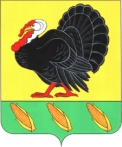 АДМИНИСТРАЦИИ ХОПЕРСКОГО СЕЛЬСКОГО ПОСЕЛЕНИЯТИХОРЕЦКОГО  РАЙОНА  от 01.03.2011					                                                      № 10станица  ХоперскаяОб утверждении Кодекса этики и служебного поведения муниципальных служащих администрации Хоперского сельского поселения Тихорецкого районаНа основании решения президиума Совета при Президенте Российской Федерации по противодействию коррупции от 23 декабря 2010 года, протокол № 21, учитывая письмо первого заместителя главы администрации (губернатора) Краснодарского края Д.Х.Хатуова от 21 февраля 2001 года         № 02-83/11-07 «О разработке кодекса этики и служебного поведения»                п о с т а н о в л я ю:1.Утвердить Кодекс этики и служебного поведения муниципальных служащих администрации Хоперского сельского поселения Тихорецкого района (далее - Кодекс) (прилагается).	2.Мунициальным служащим администрации муниципального образования Тихорецкий район обеспечить изучение и соблюдение Кодекса.3.Начальнику общего отдела администрации Хоперского сельского поселения Беспаловой Н.С.:3.1.Ознакомить под роспись муниципальных служащих администрации –Хоперского сельского поселения Тихорецкого района с Кодексом.3.2.Организовать до 1 апреля 2011 года работу по внесению в трудовые договоры (контракты), заключенные с муниципальными служащими, положений об ответственности за нарушение муниципальными служащими Кодекса.3.3.Обеспечивать ознакомление с Кодексом граждан Российской Федерации, поступающих на муниципальную службу в администрацию Хоперского сельского поселения Тихорецкого района.4.Разместить Кодекс на информационном стенде в здании администрации, а также в местах, установленных для обнародования муниципальных нормативных правовых актов.	5.Контроль за выполнением настоящего постановления оставляю за собой.6.Постановление вступает в силу со дня его обнародования.Исполняющий обязанности главы Хоперского поселенияТихорецкого района	                                                                            И.Ю.Мазурин						КОДЕКСэтики и служебного поведения муниципальных служащих администрации Хоперского сельского поселения Тихорецкого района Общие положения1. Кодекс этики и служебного поведения муниципальных служащих администрации Хоперского сельского поселения Тихорецкого района (далее - Кодекс) представляет собой свод общих принципов профессиональной служебной этики и основных правил служебного поведения, которыми должны руководствоваться муниципальные служащие администрации Хоперского сельского поселения Тихорецкого района (далее - муниципальные служащие) независимо от замещаемой ими должности.2. Основой для разработки настоящего Кодекса является Типовой кодекс этики и служебного поведения государственных служащих Российской Федерации и муниципальных служащих, одобренный решением президиума Совета при Президенте Российской Федерации по противодействию коррупции от 23 декабря 2010 года, протокол № 21 и разработанный в соответствии с положениями Конституции Российской Федерации, Международного кодекса поведения государственных должностных лиц (Резолюция 51/59 Генеральной Ассамблеи ООН от 12 декабря ), Модельного кодекса поведения для государственных служащих (приложение к Рекомендации Комитета министров Совета Европы от 11 мая 2000 года № R (2000) 10 о кодексах поведения для государственных служащих), Модельного закона «Об основах муниципальной службы» (принят на 19 пленарном заседании Межпарламентской Ассамблеи государств - участников Содружества Независимых Государств (постановление от 26 марта 2002 года № 19-10), федеральных законов от 27 мая 2003 года        № 58-ФЗ «О системе государственной службы Российской Федерации», от        2 марта 2007 года № 25-ФЗ «О муниципальной службе в Российской Федерации», от 25 декабря 2008 года № 273-ФЗ «О противодействии коррупции», других федеральных законов, содержащих ограничения, запреты и обязанности для государственных служащих Российской Федерации и муниципальных служащих, Указа Президента Российской Федерации от          12 августа 2002 года № 885 «Об утверждении общих принципов служебного поведения государственных служащих» и иных нормативных правовых актов Российской Федерации, а также основанный на общепризнанных нравственных принципах и нормах российского общества и государства.3. Гражданин Российской Федерации, поступающий на муниципальную службу (далее - муниципальная служба), обязан ознакомиться с положениями Кодекса и соблюдать их в процессе своей служебной деятельности.4. Каждый муниципальный служащий должен принимать все необходимые меры для соблюдения положений Кодекса, а каждый гражданин Российской Федерации вправе ожидать от муниципального служащего поведения в отношениях с ним в соответствии с положениями Кодекса.5. Целью Кодекса является установление этических норм и правил служебного поведения муниципальных служащих для достойного выполнения ими своей профессиональной деятельности, а также содействие укреплению авторитета муниципальных служащих, доверия граждан к органам местного самоуправления и обеспечение единых норм поведения муниципальных служащих.6. Кодекс призван повысить эффективность выполнения муниципальными служащими своих должностных обязанностей.7. Кодекс служит основой для формирования должной морали в сфере муниципальной службы, уважительного отношения к муниципальной службе в общественном сознании, а также выступает как институт общественного сознания и нравственности муниципальных служащих, их самоконтроля.8. Знание и соблюдение муниципальными служащими положений Кодекса является одним из критериев оценки качества их профессиональной деятельности и служебного поведения.II. Основные принципы и правила служебного поведения муниципальных служащих9. Основные принципы служебного поведения муниципальных служащих являются основой поведения граждан Российской Федерации в связи с нахождением их на муниципальной службе.9.1.На основании статьи 14.2 Федерального закона от 2 марта 2007 года № 25-ФЗ «О муниципальной службе в Российской Федерации», устанавливающей требования к служебному поведению муниципального служащего, муниципальный служащий обязан:а)исполнять должностные обязанности добросовестно, на высоком профессиональном уровне;б)обеспечивать равное, беспристрастное отношение ко всем физическим и юридическим лицам и организациям, не оказывать предпочтение каким-либо общественным или религиозным объединениям, профессиональным или социальным группам, гражданам и организациям и не допускать предвзятости в отношении таких объединений, групп, организаций и граждан;в)не совершать действия, связанные с влиянием каких-либо личных, имущественных (финансовых) и иных интересов, препятствующих добросовестному исполнению должностных обязанностей;г)соблюдать нейтральность, исключающую возможность влияния на свою профессиональную служебную деятельность решений политических партий, других общественных и религиозных объединений и иных организаций;д)проявлять корректность в обращении с гражданами;е)проявлять уважение к нравственным обычаям и традициям народов Российской Федерации;ж)учитывать культурные и иные особенности различных этнических и социальных групп, а также конфессий;з)способствовать межнациональному и межконфессиональному согласию;и)не допускать конфликтных ситуаций, способных нанести ущерб его репутации или авторитету администрации Хоперского сельского поселения Тихорецкого района.Муниципальный служащий, являющийся руководителем, обязан не допускать случаи принуждения муниципальных служащих к участию в деятельности политических партий, других общественных и религиозных объединений (дополнен в редакции постановления от 20.01.2014 года №8).10. Муниципальные служащие, сознавая ответственность перед государством, обществом и гражданами, призваны:а) исключен (в редакции постановления от 20.01.2014 года №8);б) исходить из того, что признание, соблюдение и защита прав и свобод человека и гражданина определяют основной смысл и содержание деятельности как органов местного самоуправления, так и муниципальных служащих;в) осуществлять свою деятельность в пределах полномочий администрации Хоперского сельского  поселения Тихорецкого района;г) исключен (в редакции постановления от 20.01.2014 года №8);д) исключен (в редакции постановления от 20.01.2014 года №8);е) уведомлять главу Хоперского сельского поселения Тихорецкого района, следственный отдел по Тихорецкому району следственного управления Следственного комитета Российской Федерации по Краснодарскому краю обо всех случаях обращения к ним каких-либо лиц в целях склонения к совершению коррупционных правонарушений;ж) соблюдать установленные федеральными законами ограничения и запреты, исполнять обязанности, связанные с прохождением муниципальной службы;з) исключен (в редакции постановления от 20.01.2014 года №8);и) соблюдать нормы служебной, профессиональной этики и правила делового поведения;к) исключен (в редакции постановления от 20.01.2014 года №8);л) исключен (в редакции постановления от 20.01.2014 года №8);м) исключен (в редакции постановления от 20.01.2014 года №8);н) принимать предусмотренные законодательством Российской Федерации меры по недопущению возникновения конфликта интересов и урегулированию возникших случаев конфликта интересов;о) не использовать служебное положение для оказания влияния на деятельность государственных органов, органов местного самоуправления, организаций, должностных лиц, государственных (муниципальных) служащих и граждан при решении вопросов личного характера;п) воздерживаться от публичных высказываний, суждений и оценок в отношении деятельности администрации Хоперского сельского поселения Тихорецкого района, главы Хоперского сельского поселения Тихорецкого района, а также своего непосредственного руководителя, если это не входит в должностные обязанности муниципального служащего;р) соблюдать установленные в администрации Хоперского сельского  поселения Тихорецкого района правила публичных выступлений и предоставления служебной информации;с) уважительно относиться к деятельности представителей средств массовой информации по информированию общества о работе администрации Хоперского сельского поселения Тихорецкого района, а также оказывать содействие в получении достоверной информации в установленном порядке;т) воздерживаться в публичных выступлениях, в том числе в средствах массовой информации, от обозначения стоимости в иностранной валюте (условных денежных единицах) на территории Российской Федерации товаров, работ, услуг и иных объектов гражданских прав, сумм сделок между резидентами Российской Федерации, показателей бюджетов всех уровней бюджетной системы Российской Федерации, размеров государственных и муниципальных заимствований, государственного и муниципального долга, за исключением случаев, когда это необходимо для точной передачи сведений либо предусмотрено законодательством Российской Федерации, международными договорами Российской Федерации, обычаями делового оборота;у) постоянно стремиться к обеспечению как можно более эффективного распоряжения ресурсами, находящимися в сфере своей ответственности.11. Муниципальные служащие обязаны соблюдать Конституцию Российской Федерации, федеральные конституционные и федеральные законы, иные нормативные правовые акты Российской Федерации, Краснодарского края, муниципальные правовые акты Хоперского сельского поселения Тихорецкого района.12. Муниципальные служащие в своей деятельности не должны допускать нарушение законов и иных нормативных правовых актов, исходя из политической, экономической целесообразности либо по иным мотивам.13. Муниципальные служащие обязаны противодействовать проявлениям коррупции и предпринимать меры по ее профилактике в порядке, установленном законодательством Российской Федерации.13.1. Муниципальные служащие обязаны воздерживаться от поведения, которое может  быть воспринято окружающими  как обещание дачи взятки или предложение дачи взятки либо как согласие принять взятку или как просьба о даче взятки (дополнен в редакции постановления от 20.01.2014 года №8).14. Муниципальные служащие при исполнении ими должностных обязанностей не должны допускать личную заинтересованность, которая приводит или может привести к конфликту интересов.15. При назначении на должность муниципальной службы и исполнении должностных обязанностей муниципальный служащий обязан заявить о наличии или возможности наличия у него личной заинтересованности, которая влияет или может повлиять на надлежащее исполнение им должностных обязанностей.16. Муниципальный служащий обязан представлять сведения о доходах, об имуществе и обязательствах имущественного характера своих и членов своей семьи в соответствии с законодательством Российской Федерации, муниципальными правовыми актами Хоперского сельского поселения Тихорецкого района.17. Муниципальный служащий обязан уведомлять главу Хоперского сельского поселения Тихорецкого района, следственный отдел по Тихорецкому району следственного управления Следственного комитета Российской Федерации по Краснодарскому краю обо всех случаях обращения к нему каких-либо лиц в целях склонения к совершению коррупционных правонарушений.Уведомление о фактах обращения в целях склонения к совершению коррупционных правонарушений, за исключением случаев, когда по данным фактам проведена или проводится проверка, является должностной обязанностью муниципального служащего.18. Муниципальному служащему запрещается получать в связи с исполнением им должностных обязанностей вознаграждения от физических и юридических лиц (подарки, денежное вознаграждение, ссуды, услуги материального характера, плату за развлечения, отдых, за пользование транспортом и иные вознаграждения). Подарки, полученные муниципальным служащим в связи с протокольными мероприятиями, служебными командировками и другими официальными мероприятиями, признаются собственностью Хоперского сельского поселения Тихорецкого района и передаются муниципальным служащим по акту в администрацию Хоперского сельского поселения Тихорецкого района, за исключением случаев, установленных законодательством Российской Федерации.19. Муниципальный служащий может обрабатывать и передавать служебную информацию при соблюдении действующих в администрации  Хоперского сельского поселения Тихорецкого района норм и требований, принятых в соответствии с законодательством Российской Федерации.20. Муниципальный служащий обязан принимать соответствующие меры по обеспечению безопасности и конфиденциальности информации, за несанкционированное разглашение которой он несет ответственность или (и) которая стала известна ему в связи с исполнением им должностных обязанностей.21. Муниципальный служащий, наделенный организационно-распорядительными полномочиями по отношению к другим муниципальным служащим, должен быть для них образцом профессионализма, безупречной репутации, способствовать формированию в администрации Хоперского сельского поселения Тихорецкого района, отделе администрации Хоперского сельского поселения Тихорецкого района благоприятного для эффективной работы морально-психологического климата.22. Муниципальный служащий, наделенный организационно-распорядительными полномочиями по отношению к другим муниципальным служащим, призван:а) принимать меры по предотвращению и урегулированию конфликта интересов;б) принимать меры по предупреждению коррупции;в) исключен (в редакции постановления от 20.01.2014 года №8).23. Муниципальный служащий, наделенный организационно-распорядительными полномочиями по отношению к другим муниципальным служащим, должен принимать меры к тому, чтобы подчиненные ему муниципальные служащие не допускали коррупционно опасного поведения, своим личным поведением подавать пример честности, беспристрастности и справедливости.24. Муниципальный служащий, наделенный организационно-распорядительными полномочиями по отношению к другим муниципальным служащим, несет ответственность в соответствии с законодательством Российской Федерации за действия или бездействие подчиненных ему сотрудников, нарушающих принципы этики и правила служебного поведения, если он не принял меры по недопущению таких действий или бездействия.III. Этические правила служебного поведения муниципальных служащих25. В служебном поведении	 муниципальному служащему необходимо исходить из конституционных положений о том, что человек, его права и свободы являются высшей ценностью и каждый гражданин имеет право на неприкосновенность частной жизни, личную и семейную тайну, защиту чести, достоинства, своего доброго имени.26. В служебном поведении муниципальный служащий воздерживается от:а) любого вида высказываний и действий дискриминационного характера по признакам пола, возраста, расы, национальности, языка, гражданства, социального, имущественного или семейного положения, политических или религиозных предпочтений;б) грубости, проявлений пренебрежительного тона, заносчивости, предвзятых замечаний, предъявления неправомерных, незаслуженных обвинений;в) угроз, оскорбительных выражений или реплик, действий, препятствующих нормальному общению или провоцирующих противоправное поведение;г) курения во время служебных совещаний, бесед, иного служебного общения с гражданами.27. Муниципальные служащие призваны способствовать своим служебным поведением установлению в коллективе деловых взаимоотношений и конструктивного сотрудничества друг с другом. Муниципальные служащие должны быть вежливыми, доброжелательными, корректными, внимательными и проявлять терпимость в общении с гражданами и коллегами.28. Внешний вид муниципального служащего при исполнении им должностных обязанностей в зависимости от условий службы и формата служебного мероприятия должен способствовать уважительному отношению граждан к администрации Хоперского сельского поселения Тихорецкого района, соответствовать общепринятому деловому стилю, который отличают официальность, сдержанность, традиционность, аккуратность.IV. Ответственность за нарушение положений Кодекса29. Нарушение муниципальным служащим положений Кодекса подлежит моральному осуждению на заседании комиссии по соблюдению требований к служебному поведению муниципальных служащих и урегулированию конфликта интересов на муниципальной службе администрации Хоперского сельского поселения Тихорецкого района, созданной в соответствии с Указом Президента Российской Федерации от 1 июля 2010 года № 821 «О комиссиях по соблюдению требований к служебному поведению федеральных государственных служащих и урегулированию конфликта интересов», а в случаях, предусмотренных федеральными законами, нарушение положений Кодекса влечет применение к муниципальному служащему мер юридической ответственности.Соблюдение муниципальными служащими положений Кодекса учитывается при проведении аттестации, формировании кадрового резерва для выдвижения на вышестоящие должности, а также при наложении дисциплинарных взысканий.Начальник общего отдела администрации Хоперского сельского поселения Тихорецкого района                                                  Н.С.БеспаловаПРИЛОЖЕНИЕУТВЕРЖДЕНпостановлением администрации Хоперского сельского поселения Тихорецкого районаот 01.03. 2011 года № 10(в редакции постановления от 20.01.2014 года № 8)